П О С Т І Й Н А   К О М І С І Я З ПИТАНЬ СОЦІАЛЬНОЇ ПОЛІТИКИ ТА ПРАЦІ ______________№_______________на №_________від________________П Р О Т О К О Л  засідання комісіївід  06 лютого  2020 рокуБУЛИ ПРИСУТНІ:Члени комісії:  Ієремія В.В., Квасніцька О.О., Куценко І.І., Леонідова Л.В.,                          Себова Л.Г.П О Р Я Д О К   Д Е Н Н И Й:Про внесення змін та доповнень до Міської програми «Рівність» на 2020-2022 роки (проект рішення 3.4)I.  СЛУХАЛИ: Ієремію В.В. з висновками головних розпорядників бюджетних коштів (департаменту культури та туризму, департаменту екології та розвитку рекреаційних зон)  відносно пропозицій депутатів Квасніцької О.О. та Куценко І.І. про внесення змін, доповнень до проекту рішення 3.4. «Про затвердження Міської програми «Рівність» на 2020-2022 роки». Проект рішення 3.4 «Про затвердження Міської програми «Рівність» на 2020-2022 роки» додається.Лист департаменту культури та туризму від 06.02.2020р. № 01-17/3 додається.Лист департаменту екології та розвитку рекреаційних зон від 31.01.2020р. № 106-1/01-14/1 на 3 арк. додається.Питання задавали: Ієремія В.В., Леонідова Л.В.ВИРІШИЛИ: Внести зміни до розділів II, III додатку 2 до програми «Напрями діяльності та заходи Міської програми «Рівність» на 2020-2022 роки»,  доповнивши їх новими заходами:2.4 «Розробка проектно-кошторисної документації на ремонтні роботи на будівлі бібліотеки № 33 ім. Ю.С. Трусова з благоустроєм прилеглої території за адресою: м. Одеса,  Французький бул., 22»;3.7 «Розробка проектно-кошторисної документації на реконструк-цію пляжу для осіб з інвалідністю за адресою: м. Одеса, Суворовський район, пляж «Лузанівка».Текст поправки № 2 до проекту рішення на 2 л. додається.Голосували одноголосно.Рекомендувати XL сесії Одеської міської ради розглянути проект рішення «Про затвердження Міської програми «Рівність» на 2020-2022 роки» з двома поправками постійної комісії з питань соціальної політики та праці.Голосували одноголосно.Голова комісії						В. ІєреміяСекретар комісії						Л. Леонідова	ОДЕСЬКА 	МІСЬКА РАДА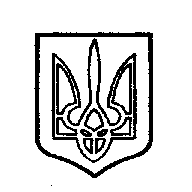 ОДЕССКИЙ ГОРОДСКОЙ СОВЕТ. Одеса, пл. Думська,1. Одесса, пл. Думская,1